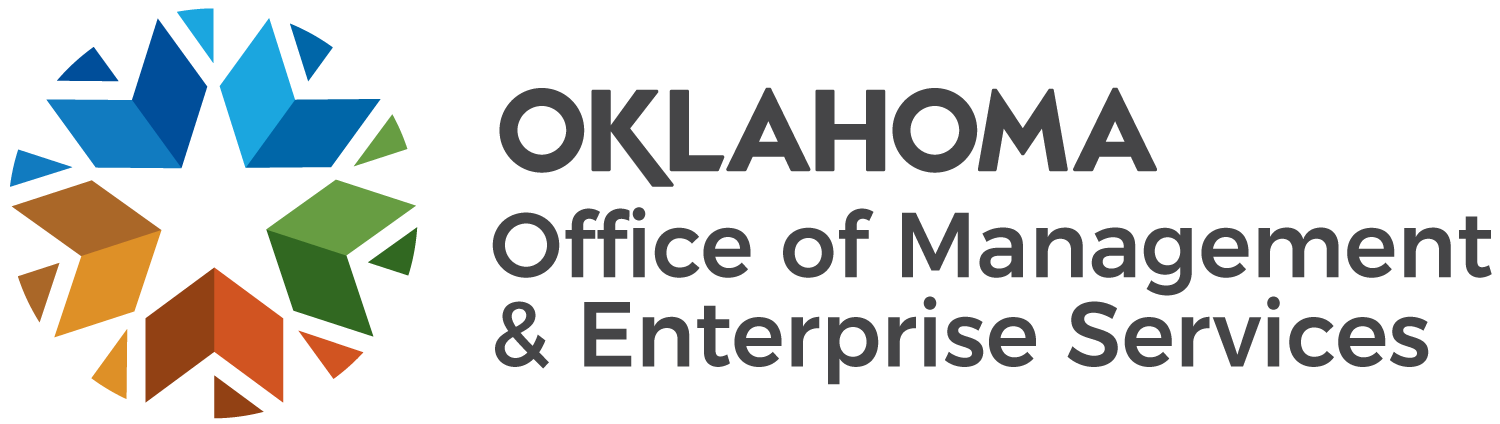 Amendment of SolicitationDate of Issuance:Date of Issuance:Date of Issuance:09/22/202109/22/202109/22/2021     Solicitation No.     Solicitation No.     Solicitation No.     Solicitation No.     Solicitation No.     Solicitation No.     Solicitation No.090000051009000005100900000510090000051009000005100900000510090000051009000005100900000510 Requisition No. Requisition No. Requisition No.N/AN/AN/A    Amendment No.    Amendment No.    Amendment No.    Amendment No.    Amendment No.    Amendment No.    Amendment No.    Amendment No.111111111Hour and date specified for receipt of offers is changed:Hour and date specified for receipt of offers is changed:Hour and date specified for receipt of offers is changed:Hour and date specified for receipt of offers is changed:Hour and date specified for receipt of offers is changed:Hour and date specified for receipt of offers is changed:Hour and date specified for receipt of offers is changed: No  No  No  Yes, to: Yes, to: Yes, to:CSTCSTCSTPursuant to OAC 260:115-7-30(d), this document shall serve as official notice of amendment to the solicitation identified above. Such notice is being provided to all suppliers to which the original solicitation was sent. Suppliers submitting bids or quotations shall acknowledge receipt of this solicitation amendment prior to the hour and date specified in the solicitation as follows:(1)  Sign and return a copy of this amendment with the solicitation response being submitted; or,(2)  If the supplier has already submitted a response, this acknowledgement must be signed and returned prior to the solicitation deadline. All amendment acknowledgements submitted separately shall have the solicitation number and bid opening date in the subject line of the email.Pursuant to OAC 260:115-7-30(d), this document shall serve as official notice of amendment to the solicitation identified above. Such notice is being provided to all suppliers to which the original solicitation was sent. Suppliers submitting bids or quotations shall acknowledge receipt of this solicitation amendment prior to the hour and date specified in the solicitation as follows:(1)  Sign and return a copy of this amendment with the solicitation response being submitted; or,(2)  If the supplier has already submitted a response, this acknowledgement must be signed and returned prior to the solicitation deadline. All amendment acknowledgements submitted separately shall have the solicitation number and bid opening date in the subject line of the email.Pursuant to OAC 260:115-7-30(d), this document shall serve as official notice of amendment to the solicitation identified above. Such notice is being provided to all suppliers to which the original solicitation was sent. Suppliers submitting bids or quotations shall acknowledge receipt of this solicitation amendment prior to the hour and date specified in the solicitation as follows:(1)  Sign and return a copy of this amendment with the solicitation response being submitted; or,(2)  If the supplier has already submitted a response, this acknowledgement must be signed and returned prior to the solicitation deadline. All amendment acknowledgements submitted separately shall have the solicitation number and bid opening date in the subject line of the email.Pursuant to OAC 260:115-7-30(d), this document shall serve as official notice of amendment to the solicitation identified above. Such notice is being provided to all suppliers to which the original solicitation was sent. Suppliers submitting bids or quotations shall acknowledge receipt of this solicitation amendment prior to the hour and date specified in the solicitation as follows:(1)  Sign and return a copy of this amendment with the solicitation response being submitted; or,(2)  If the supplier has already submitted a response, this acknowledgement must be signed and returned prior to the solicitation deadline. All amendment acknowledgements submitted separately shall have the solicitation number and bid opening date in the subject line of the email.Pursuant to OAC 260:115-7-30(d), this document shall serve as official notice of amendment to the solicitation identified above. Such notice is being provided to all suppliers to which the original solicitation was sent. Suppliers submitting bids or quotations shall acknowledge receipt of this solicitation amendment prior to the hour and date specified in the solicitation as follows:(1)  Sign and return a copy of this amendment with the solicitation response being submitted; or,(2)  If the supplier has already submitted a response, this acknowledgement must be signed and returned prior to the solicitation deadline. All amendment acknowledgements submitted separately shall have the solicitation number and bid opening date in the subject line of the email.Pursuant to OAC 260:115-7-30(d), this document shall serve as official notice of amendment to the solicitation identified above. Such notice is being provided to all suppliers to which the original solicitation was sent. Suppliers submitting bids or quotations shall acknowledge receipt of this solicitation amendment prior to the hour and date specified in the solicitation as follows:(1)  Sign and return a copy of this amendment with the solicitation response being submitted; or,(2)  If the supplier has already submitted a response, this acknowledgement must be signed and returned prior to the solicitation deadline. All amendment acknowledgements submitted separately shall have the solicitation number and bid opening date in the subject line of the email.Pursuant to OAC 260:115-7-30(d), this document shall serve as official notice of amendment to the solicitation identified above. Such notice is being provided to all suppliers to which the original solicitation was sent. Suppliers submitting bids or quotations shall acknowledge receipt of this solicitation amendment prior to the hour and date specified in the solicitation as follows:(1)  Sign and return a copy of this amendment with the solicitation response being submitted; or,(2)  If the supplier has already submitted a response, this acknowledgement must be signed and returned prior to the solicitation deadline. All amendment acknowledgements submitted separately shall have the solicitation number and bid opening date in the subject line of the email.Pursuant to OAC 260:115-7-30(d), this document shall serve as official notice of amendment to the solicitation identified above. Such notice is being provided to all suppliers to which the original solicitation was sent. Suppliers submitting bids or quotations shall acknowledge receipt of this solicitation amendment prior to the hour and date specified in the solicitation as follows:(1)  Sign and return a copy of this amendment with the solicitation response being submitted; or,(2)  If the supplier has already submitted a response, this acknowledgement must be signed and returned prior to the solicitation deadline. All amendment acknowledgements submitted separately shall have the solicitation number and bid opening date in the subject line of the email.Pursuant to OAC 260:115-7-30(d), this document shall serve as official notice of amendment to the solicitation identified above. Such notice is being provided to all suppliers to which the original solicitation was sent. Suppliers submitting bids or quotations shall acknowledge receipt of this solicitation amendment prior to the hour and date specified in the solicitation as follows:(1)  Sign and return a copy of this amendment with the solicitation response being submitted; or,(2)  If the supplier has already submitted a response, this acknowledgement must be signed and returned prior to the solicitation deadline. All amendment acknowledgements submitted separately shall have the solicitation number and bid opening date in the subject line of the email.Pursuant to OAC 260:115-7-30(d), this document shall serve as official notice of amendment to the solicitation identified above. Such notice is being provided to all suppliers to which the original solicitation was sent. Suppliers submitting bids or quotations shall acknowledge receipt of this solicitation amendment prior to the hour and date specified in the solicitation as follows:(1)  Sign and return a copy of this amendment with the solicitation response being submitted; or,(2)  If the supplier has already submitted a response, this acknowledgement must be signed and returned prior to the solicitation deadline. All amendment acknowledgements submitted separately shall have the solicitation number and bid opening date in the subject line of the email.Pursuant to OAC 260:115-7-30(d), this document shall serve as official notice of amendment to the solicitation identified above. Such notice is being provided to all suppliers to which the original solicitation was sent. Suppliers submitting bids or quotations shall acknowledge receipt of this solicitation amendment prior to the hour and date specified in the solicitation as follows:(1)  Sign and return a copy of this amendment with the solicitation response being submitted; or,(2)  If the supplier has already submitted a response, this acknowledgement must be signed and returned prior to the solicitation deadline. All amendment acknowledgements submitted separately shall have the solicitation number and bid opening date in the subject line of the email.Pursuant to OAC 260:115-7-30(d), this document shall serve as official notice of amendment to the solicitation identified above. Such notice is being provided to all suppliers to which the original solicitation was sent. Suppliers submitting bids or quotations shall acknowledge receipt of this solicitation amendment prior to the hour and date specified in the solicitation as follows:(1)  Sign and return a copy of this amendment with the solicitation response being submitted; or,(2)  If the supplier has already submitted a response, this acknowledgement must be signed and returned prior to the solicitation deadline. All amendment acknowledgements submitted separately shall have the solicitation number and bid opening date in the subject line of the email.Pursuant to OAC 260:115-7-30(d), this document shall serve as official notice of amendment to the solicitation identified above. Such notice is being provided to all suppliers to which the original solicitation was sent. Suppliers submitting bids or quotations shall acknowledge receipt of this solicitation amendment prior to the hour and date specified in the solicitation as follows:(1)  Sign and return a copy of this amendment with the solicitation response being submitted; or,(2)  If the supplier has already submitted a response, this acknowledgement must be signed and returned prior to the solicitation deadline. All amendment acknowledgements submitted separately shall have the solicitation number and bid opening date in the subject line of the email.Pursuant to OAC 260:115-7-30(d), this document shall serve as official notice of amendment to the solicitation identified above. Such notice is being provided to all suppliers to which the original solicitation was sent. Suppliers submitting bids or quotations shall acknowledge receipt of this solicitation amendment prior to the hour and date specified in the solicitation as follows:(1)  Sign and return a copy of this amendment with the solicitation response being submitted; or,(2)  If the supplier has already submitted a response, this acknowledgement must be signed and returned prior to the solicitation deadline. All amendment acknowledgements submitted separately shall have the solicitation number and bid opening date in the subject line of the email.Pursuant to OAC 260:115-7-30(d), this document shall serve as official notice of amendment to the solicitation identified above. Such notice is being provided to all suppliers to which the original solicitation was sent. Suppliers submitting bids or quotations shall acknowledge receipt of this solicitation amendment prior to the hour and date specified in the solicitation as follows:(1)  Sign and return a copy of this amendment with the solicitation response being submitted; or,(2)  If the supplier has already submitted a response, this acknowledgement must be signed and returned prior to the solicitation deadline. All amendment acknowledgements submitted separately shall have the solicitation number and bid opening date in the subject line of the email.Pursuant to OAC 260:115-7-30(d), this document shall serve as official notice of amendment to the solicitation identified above. Such notice is being provided to all suppliers to which the original solicitation was sent. Suppliers submitting bids or quotations shall acknowledge receipt of this solicitation amendment prior to the hour and date specified in the solicitation as follows:(1)  Sign and return a copy of this amendment with the solicitation response being submitted; or,(2)  If the supplier has already submitted a response, this acknowledgement must be signed and returned prior to the solicitation deadline. All amendment acknowledgements submitted separately shall have the solicitation number and bid opening date in the subject line of the email.Pursuant to OAC 260:115-7-30(d), this document shall serve as official notice of amendment to the solicitation identified above. Such notice is being provided to all suppliers to which the original solicitation was sent. Suppliers submitting bids or quotations shall acknowledge receipt of this solicitation amendment prior to the hour and date specified in the solicitation as follows:(1)  Sign and return a copy of this amendment with the solicitation response being submitted; or,(2)  If the supplier has already submitted a response, this acknowledgement must be signed and returned prior to the solicitation deadline. All amendment acknowledgements submitted separately shall have the solicitation number and bid opening date in the subject line of the email.Pursuant to OAC 260:115-7-30(d), this document shall serve as official notice of amendment to the solicitation identified above. Such notice is being provided to all suppliers to which the original solicitation was sent. Suppliers submitting bids or quotations shall acknowledge receipt of this solicitation amendment prior to the hour and date specified in the solicitation as follows:(1)  Sign and return a copy of this amendment with the solicitation response being submitted; or,(2)  If the supplier has already submitted a response, this acknowledgement must be signed and returned prior to the solicitation deadline. All amendment acknowledgements submitted separately shall have the solicitation number and bid opening date in the subject line of the email.Pursuant to OAC 260:115-7-30(d), this document shall serve as official notice of amendment to the solicitation identified above. Such notice is being provided to all suppliers to which the original solicitation was sent. Suppliers submitting bids or quotations shall acknowledge receipt of this solicitation amendment prior to the hour and date specified in the solicitation as follows:(1)  Sign and return a copy of this amendment with the solicitation response being submitted; or,(2)  If the supplier has already submitted a response, this acknowledgement must be signed and returned prior to the solicitation deadline. All amendment acknowledgements submitted separately shall have the solicitation number and bid opening date in the subject line of the email.Pursuant to OAC 260:115-7-30(d), this document shall serve as official notice of amendment to the solicitation identified above. Such notice is being provided to all suppliers to which the original solicitation was sent. Suppliers submitting bids or quotations shall acknowledge receipt of this solicitation amendment prior to the hour and date specified in the solicitation as follows:(1)  Sign and return a copy of this amendment with the solicitation response being submitted; or,(2)  If the supplier has already submitted a response, this acknowledgement must be signed and returned prior to the solicitation deadline. All amendment acknowledgements submitted separately shall have the solicitation number and bid opening date in the subject line of the email.Pursuant to OAC 260:115-7-30(d), this document shall serve as official notice of amendment to the solicitation identified above. Such notice is being provided to all suppliers to which the original solicitation was sent. Suppliers submitting bids or quotations shall acknowledge receipt of this solicitation amendment prior to the hour and date specified in the solicitation as follows:(1)  Sign and return a copy of this amendment with the solicitation response being submitted; or,(2)  If the supplier has already submitted a response, this acknowledgement must be signed and returned prior to the solicitation deadline. All amendment acknowledgements submitted separately shall have the solicitation number and bid opening date in the subject line of the email. ISSUED FROM:  ISSUED FROM:  ISSUED FROM:  ISSUED FROM:  ISSUED FROM:  ISSUED FROM:  ISSUED FROM:  ISSUED FROM:  ISSUED FROM:  ISSUED FROM:  ISSUED FROM:  ISSUED FROM:  ISSUED FROM:  ISSUED FROM:  ISSUED FROM:  ISSUED FROM:  ISSUED FROM:  ISSUED FROM:  ISSUED FROM:  ISSUED FROM:  ISSUED FROM:  ISSUED FROM: Cini ZachariaCini ZachariaCini Zacharia405-522-9078405-522-9078405-522-9078405-522-9078Cini.zacharia@omes.ok.govCini.zacharia@omes.ok.govCini.zacharia@omes.ok.govCini.zacharia@omes.ok.govCini.zacharia@omes.ok.govCini.zacharia@omes.ok.govCini.zacharia@omes.ok.govContracting OfficerContracting OfficerContracting OfficerPhone NumberPhone NumberPhone NumberE-Mail AddressE-Mail AddressE-Mail AddressRETURN TO:OMESCPeBID@omes.ok.govOMESCPeBID@omes.ok.govOMESCPeBID@omes.ok.govOMESCPeBID@omes.ok.govOMESCPeBID@omes.ok.govOMESCPeBID@omes.ok.govOMESCPeBID@omes.ok.govOMESCPeBID@omes.ok.govOMESCPeBID@omes.ok.govOMESCPeBID@omes.ok.govOMESCPeBID@omes.ok.govOMESCPeBID@omes.ok.govOMESCPeBID@omes.ok.govOMESCPeBID@omes.ok.govOMESCPeBID@omes.ok.govDescription of Amendment:Description of Amendment:Description of Amendment:Description of Amendment:Description of Amendment:Description of Amendment:Description of Amendment:Description of Amendment:Description of Amendment:Description of Amendment:Description of Amendment:Description of Amendment:Description of Amendment:Description of Amendment:Description of Amendment:Description of Amendment:Description of Amendment:Description of Amendment:Description of Amendment:Description of Amendment:Description of Amendment:Description of Amendment:a. This is to incorporate the following:a. This is to incorporate the following:a. This is to incorporate the following:a. This is to incorporate the following:a. This is to incorporate the following:a. This is to incorporate the following:a. This is to incorporate the following:a. This is to incorporate the following:a. This is to incorporate the following:a. This is to incorporate the following:a. This is to incorporate the following:a. This is to incorporate the following:a. This is to incorporate the following:a. This is to incorporate the following:a. This is to incorporate the following:a. This is to incorporate the following:a. This is to incorporate the following:a. This is to incorporate the following:a. This is to incorporate the following:a. This is to incorporate the following:a. This is to incorporate the following:a. This is to incorporate the following:RFP#0900000510 Vendor question submission email  change notice. vendor Q&A period will close on 09/28/2021.Please submit all the vendor questions to Contracting Officer: Cini Zacharia  Email : Cini.zacharia@omes.ok.gov  (as it mentioned on the RFP WIKI platform is not working) so please use the Contract officer email for all your questions.  Bid response only accept on the email below:Please send this bid response to OMESCPeBID@omes.ok.govContract officers cannot accept any bid to their email as it mentioned on the cover sheet so please send this bid response to OMESCPeBID@omes.ok.govThe bid coming to Contract officer’s email cannot be acceptable. So please send this to the email as it says in the cover sheet.RETURN SEALED BID TO:  OMESCPeBID@omes.ok.govPlease read the Bidder’s instruction document to how to submit this bid and where to submit.Contracting officer can only get this bid from this email after the bid closing of October 06,2021 after 3PM.RFP#0900000510 Vendor question submission email  change notice. vendor Q&A period will close on 09/28/2021.Please submit all the vendor questions to Contracting Officer: Cini Zacharia  Email : Cini.zacharia@omes.ok.gov  (as it mentioned on the RFP WIKI platform is not working) so please use the Contract officer email for all your questions.  Bid response only accept on the email below:Please send this bid response to OMESCPeBID@omes.ok.govContract officers cannot accept any bid to their email as it mentioned on the cover sheet so please send this bid response to OMESCPeBID@omes.ok.govThe bid coming to Contract officer’s email cannot be acceptable. So please send this to the email as it says in the cover sheet.RETURN SEALED BID TO:  OMESCPeBID@omes.ok.govPlease read the Bidder’s instruction document to how to submit this bid and where to submit.Contracting officer can only get this bid from this email after the bid closing of October 06,2021 after 3PM.RFP#0900000510 Vendor question submission email  change notice. vendor Q&A period will close on 09/28/2021.Please submit all the vendor questions to Contracting Officer: Cini Zacharia  Email : Cini.zacharia@omes.ok.gov  (as it mentioned on the RFP WIKI platform is not working) so please use the Contract officer email for all your questions.  Bid response only accept on the email below:Please send this bid response to OMESCPeBID@omes.ok.govContract officers cannot accept any bid to their email as it mentioned on the cover sheet so please send this bid response to OMESCPeBID@omes.ok.govThe bid coming to Contract officer’s email cannot be acceptable. So please send this to the email as it says in the cover sheet.RETURN SEALED BID TO:  OMESCPeBID@omes.ok.govPlease read the Bidder’s instruction document to how to submit this bid and where to submit.Contracting officer can only get this bid from this email after the bid closing of October 06,2021 after 3PM.RFP#0900000510 Vendor question submission email  change notice. vendor Q&A period will close on 09/28/2021.Please submit all the vendor questions to Contracting Officer: Cini Zacharia  Email : Cini.zacharia@omes.ok.gov  (as it mentioned on the RFP WIKI platform is not working) so please use the Contract officer email for all your questions.  Bid response only accept on the email below:Please send this bid response to OMESCPeBID@omes.ok.govContract officers cannot accept any bid to their email as it mentioned on the cover sheet so please send this bid response to OMESCPeBID@omes.ok.govThe bid coming to Contract officer’s email cannot be acceptable. So please send this to the email as it says in the cover sheet.RETURN SEALED BID TO:  OMESCPeBID@omes.ok.govPlease read the Bidder’s instruction document to how to submit this bid and where to submit.Contracting officer can only get this bid from this email after the bid closing of October 06,2021 after 3PM.RFP#0900000510 Vendor question submission email  change notice. vendor Q&A period will close on 09/28/2021.Please submit all the vendor questions to Contracting Officer: Cini Zacharia  Email : Cini.zacharia@omes.ok.gov  (as it mentioned on the RFP WIKI platform is not working) so please use the Contract officer email for all your questions.  Bid response only accept on the email below:Please send this bid response to OMESCPeBID@omes.ok.govContract officers cannot accept any bid to their email as it mentioned on the cover sheet so please send this bid response to OMESCPeBID@omes.ok.govThe bid coming to Contract officer’s email cannot be acceptable. So please send this to the email as it says in the cover sheet.RETURN SEALED BID TO:  OMESCPeBID@omes.ok.govPlease read the Bidder’s instruction document to how to submit this bid and where to submit.Contracting officer can only get this bid from this email after the bid closing of October 06,2021 after 3PM.RFP#0900000510 Vendor question submission email  change notice. vendor Q&A period will close on 09/28/2021.Please submit all the vendor questions to Contracting Officer: Cini Zacharia  Email : Cini.zacharia@omes.ok.gov  (as it mentioned on the RFP WIKI platform is not working) so please use the Contract officer email for all your questions.  Bid response only accept on the email below:Please send this bid response to OMESCPeBID@omes.ok.govContract officers cannot accept any bid to their email as it mentioned on the cover sheet so please send this bid response to OMESCPeBID@omes.ok.govThe bid coming to Contract officer’s email cannot be acceptable. So please send this to the email as it says in the cover sheet.RETURN SEALED BID TO:  OMESCPeBID@omes.ok.govPlease read the Bidder’s instruction document to how to submit this bid and where to submit.Contracting officer can only get this bid from this email after the bid closing of October 06,2021 after 3PM.RFP#0900000510 Vendor question submission email  change notice. vendor Q&A period will close on 09/28/2021.Please submit all the vendor questions to Contracting Officer: Cini Zacharia  Email : Cini.zacharia@omes.ok.gov  (as it mentioned on the RFP WIKI platform is not working) so please use the Contract officer email for all your questions.  Bid response only accept on the email below:Please send this bid response to OMESCPeBID@omes.ok.govContract officers cannot accept any bid to their email as it mentioned on the cover sheet so please send this bid response to OMESCPeBID@omes.ok.govThe bid coming to Contract officer’s email cannot be acceptable. So please send this to the email as it says in the cover sheet.RETURN SEALED BID TO:  OMESCPeBID@omes.ok.govPlease read the Bidder’s instruction document to how to submit this bid and where to submit.Contracting officer can only get this bid from this email after the bid closing of October 06,2021 after 3PM.RFP#0900000510 Vendor question submission email  change notice. vendor Q&A period will close on 09/28/2021.Please submit all the vendor questions to Contracting Officer: Cini Zacharia  Email : Cini.zacharia@omes.ok.gov  (as it mentioned on the RFP WIKI platform is not working) so please use the Contract officer email for all your questions.  Bid response only accept on the email below:Please send this bid response to OMESCPeBID@omes.ok.govContract officers cannot accept any bid to their email as it mentioned on the cover sheet so please send this bid response to OMESCPeBID@omes.ok.govThe bid coming to Contract officer’s email cannot be acceptable. So please send this to the email as it says in the cover sheet.RETURN SEALED BID TO:  OMESCPeBID@omes.ok.govPlease read the Bidder’s instruction document to how to submit this bid and where to submit.Contracting officer can only get this bid from this email after the bid closing of October 06,2021 after 3PM.RFP#0900000510 Vendor question submission email  change notice. vendor Q&A period will close on 09/28/2021.Please submit all the vendor questions to Contracting Officer: Cini Zacharia  Email : Cini.zacharia@omes.ok.gov  (as it mentioned on the RFP WIKI platform is not working) so please use the Contract officer email for all your questions.  Bid response only accept on the email below:Please send this bid response to OMESCPeBID@omes.ok.govContract officers cannot accept any bid to their email as it mentioned on the cover sheet so please send this bid response to OMESCPeBID@omes.ok.govThe bid coming to Contract officer’s email cannot be acceptable. So please send this to the email as it says in the cover sheet.RETURN SEALED BID TO:  OMESCPeBID@omes.ok.govPlease read the Bidder’s instruction document to how to submit this bid and where to submit.Contracting officer can only get this bid from this email after the bid closing of October 06,2021 after 3PM.RFP#0900000510 Vendor question submission email  change notice. vendor Q&A period will close on 09/28/2021.Please submit all the vendor questions to Contracting Officer: Cini Zacharia  Email : Cini.zacharia@omes.ok.gov  (as it mentioned on the RFP WIKI platform is not working) so please use the Contract officer email for all your questions.  Bid response only accept on the email below:Please send this bid response to OMESCPeBID@omes.ok.govContract officers cannot accept any bid to their email as it mentioned on the cover sheet so please send this bid response to OMESCPeBID@omes.ok.govThe bid coming to Contract officer’s email cannot be acceptable. So please send this to the email as it says in the cover sheet.RETURN SEALED BID TO:  OMESCPeBID@omes.ok.govPlease read the Bidder’s instruction document to how to submit this bid and where to submit.Contracting officer can only get this bid from this email after the bid closing of October 06,2021 after 3PM.RFP#0900000510 Vendor question submission email  change notice. vendor Q&A period will close on 09/28/2021.Please submit all the vendor questions to Contracting Officer: Cini Zacharia  Email : Cini.zacharia@omes.ok.gov  (as it mentioned on the RFP WIKI platform is not working) so please use the Contract officer email for all your questions.  Bid response only accept on the email below:Please send this bid response to OMESCPeBID@omes.ok.govContract officers cannot accept any bid to their email as it mentioned on the cover sheet so please send this bid response to OMESCPeBID@omes.ok.govThe bid coming to Contract officer’s email cannot be acceptable. So please send this to the email as it says in the cover sheet.RETURN SEALED BID TO:  OMESCPeBID@omes.ok.govPlease read the Bidder’s instruction document to how to submit this bid and where to submit.Contracting officer can only get this bid from this email after the bid closing of October 06,2021 after 3PM.RFP#0900000510 Vendor question submission email  change notice. vendor Q&A period will close on 09/28/2021.Please submit all the vendor questions to Contracting Officer: Cini Zacharia  Email : Cini.zacharia@omes.ok.gov  (as it mentioned on the RFP WIKI platform is not working) so please use the Contract officer email for all your questions.  Bid response only accept on the email below:Please send this bid response to OMESCPeBID@omes.ok.govContract officers cannot accept any bid to their email as it mentioned on the cover sheet so please send this bid response to OMESCPeBID@omes.ok.govThe bid coming to Contract officer’s email cannot be acceptable. So please send this to the email as it says in the cover sheet.RETURN SEALED BID TO:  OMESCPeBID@omes.ok.govPlease read the Bidder’s instruction document to how to submit this bid and where to submit.Contracting officer can only get this bid from this email after the bid closing of October 06,2021 after 3PM.RFP#0900000510 Vendor question submission email  change notice. vendor Q&A period will close on 09/28/2021.Please submit all the vendor questions to Contracting Officer: Cini Zacharia  Email : Cini.zacharia@omes.ok.gov  (as it mentioned on the RFP WIKI platform is not working) so please use the Contract officer email for all your questions.  Bid response only accept on the email below:Please send this bid response to OMESCPeBID@omes.ok.govContract officers cannot accept any bid to their email as it mentioned on the cover sheet so please send this bid response to OMESCPeBID@omes.ok.govThe bid coming to Contract officer’s email cannot be acceptable. So please send this to the email as it says in the cover sheet.RETURN SEALED BID TO:  OMESCPeBID@omes.ok.govPlease read the Bidder’s instruction document to how to submit this bid and where to submit.Contracting officer can only get this bid from this email after the bid closing of October 06,2021 after 3PM.RFP#0900000510 Vendor question submission email  change notice. vendor Q&A period will close on 09/28/2021.Please submit all the vendor questions to Contracting Officer: Cini Zacharia  Email : Cini.zacharia@omes.ok.gov  (as it mentioned on the RFP WIKI platform is not working) so please use the Contract officer email for all your questions.  Bid response only accept on the email below:Please send this bid response to OMESCPeBID@omes.ok.govContract officers cannot accept any bid to their email as it mentioned on the cover sheet so please send this bid response to OMESCPeBID@omes.ok.govThe bid coming to Contract officer’s email cannot be acceptable. So please send this to the email as it says in the cover sheet.RETURN SEALED BID TO:  OMESCPeBID@omes.ok.govPlease read the Bidder’s instruction document to how to submit this bid and where to submit.Contracting officer can only get this bid from this email after the bid closing of October 06,2021 after 3PM.RFP#0900000510 Vendor question submission email  change notice. vendor Q&A period will close on 09/28/2021.Please submit all the vendor questions to Contracting Officer: Cini Zacharia  Email : Cini.zacharia@omes.ok.gov  (as it mentioned on the RFP WIKI platform is not working) so please use the Contract officer email for all your questions.  Bid response only accept on the email below:Please send this bid response to OMESCPeBID@omes.ok.govContract officers cannot accept any bid to their email as it mentioned on the cover sheet so please send this bid response to OMESCPeBID@omes.ok.govThe bid coming to Contract officer’s email cannot be acceptable. So please send this to the email as it says in the cover sheet.RETURN SEALED BID TO:  OMESCPeBID@omes.ok.govPlease read the Bidder’s instruction document to how to submit this bid and where to submit.Contracting officer can only get this bid from this email after the bid closing of October 06,2021 after 3PM.RFP#0900000510 Vendor question submission email  change notice. vendor Q&A period will close on 09/28/2021.Please submit all the vendor questions to Contracting Officer: Cini Zacharia  Email : Cini.zacharia@omes.ok.gov  (as it mentioned on the RFP WIKI platform is not working) so please use the Contract officer email for all your questions.  Bid response only accept on the email below:Please send this bid response to OMESCPeBID@omes.ok.govContract officers cannot accept any bid to their email as it mentioned on the cover sheet so please send this bid response to OMESCPeBID@omes.ok.govThe bid coming to Contract officer’s email cannot be acceptable. So please send this to the email as it says in the cover sheet.RETURN SEALED BID TO:  OMESCPeBID@omes.ok.govPlease read the Bidder’s instruction document to how to submit this bid and where to submit.Contracting officer can only get this bid from this email after the bid closing of October 06,2021 after 3PM.RFP#0900000510 Vendor question submission email  change notice. vendor Q&A period will close on 09/28/2021.Please submit all the vendor questions to Contracting Officer: Cini Zacharia  Email : Cini.zacharia@omes.ok.gov  (as it mentioned on the RFP WIKI platform is not working) so please use the Contract officer email for all your questions.  Bid response only accept on the email below:Please send this bid response to OMESCPeBID@omes.ok.govContract officers cannot accept any bid to their email as it mentioned on the cover sheet so please send this bid response to OMESCPeBID@omes.ok.govThe bid coming to Contract officer’s email cannot be acceptable. So please send this to the email as it says in the cover sheet.RETURN SEALED BID TO:  OMESCPeBID@omes.ok.govPlease read the Bidder’s instruction document to how to submit this bid and where to submit.Contracting officer can only get this bid from this email after the bid closing of October 06,2021 after 3PM.RFP#0900000510 Vendor question submission email  change notice. vendor Q&A period will close on 09/28/2021.Please submit all the vendor questions to Contracting Officer: Cini Zacharia  Email : Cini.zacharia@omes.ok.gov  (as it mentioned on the RFP WIKI platform is not working) so please use the Contract officer email for all your questions.  Bid response only accept on the email below:Please send this bid response to OMESCPeBID@omes.ok.govContract officers cannot accept any bid to their email as it mentioned on the cover sheet so please send this bid response to OMESCPeBID@omes.ok.govThe bid coming to Contract officer’s email cannot be acceptable. So please send this to the email as it says in the cover sheet.RETURN SEALED BID TO:  OMESCPeBID@omes.ok.govPlease read the Bidder’s instruction document to how to submit this bid and where to submit.Contracting officer can only get this bid from this email after the bid closing of October 06,2021 after 3PM.RFP#0900000510 Vendor question submission email  change notice. vendor Q&A period will close on 09/28/2021.Please submit all the vendor questions to Contracting Officer: Cini Zacharia  Email : Cini.zacharia@omes.ok.gov  (as it mentioned on the RFP WIKI platform is not working) so please use the Contract officer email for all your questions.  Bid response only accept on the email below:Please send this bid response to OMESCPeBID@omes.ok.govContract officers cannot accept any bid to their email as it mentioned on the cover sheet so please send this bid response to OMESCPeBID@omes.ok.govThe bid coming to Contract officer’s email cannot be acceptable. So please send this to the email as it says in the cover sheet.RETURN SEALED BID TO:  OMESCPeBID@omes.ok.govPlease read the Bidder’s instruction document to how to submit this bid and where to submit.Contracting officer can only get this bid from this email after the bid closing of October 06,2021 after 3PM.RFP#0900000510 Vendor question submission email  change notice. vendor Q&A period will close on 09/28/2021.Please submit all the vendor questions to Contracting Officer: Cini Zacharia  Email : Cini.zacharia@omes.ok.gov  (as it mentioned on the RFP WIKI platform is not working) so please use the Contract officer email for all your questions.  Bid response only accept on the email below:Please send this bid response to OMESCPeBID@omes.ok.govContract officers cannot accept any bid to their email as it mentioned on the cover sheet so please send this bid response to OMESCPeBID@omes.ok.govThe bid coming to Contract officer’s email cannot be acceptable. So please send this to the email as it says in the cover sheet.RETURN SEALED BID TO:  OMESCPeBID@omes.ok.govPlease read the Bidder’s instruction document to how to submit this bid and where to submit.Contracting officer can only get this bid from this email after the bid closing of October 06,2021 after 3PM.b. All other terms and conditions remain unchanged.b. All other terms and conditions remain unchanged.b. All other terms and conditions remain unchanged.b. All other terms and conditions remain unchanged.b. All other terms and conditions remain unchanged.b. All other terms and conditions remain unchanged.Supplier Company Name (PRINT)Supplier Company Name (PRINT)Supplier Company Name (PRINT)DateAuthorized Representative Name (PRINT)TitleAuthorized Representative Signature